附件:1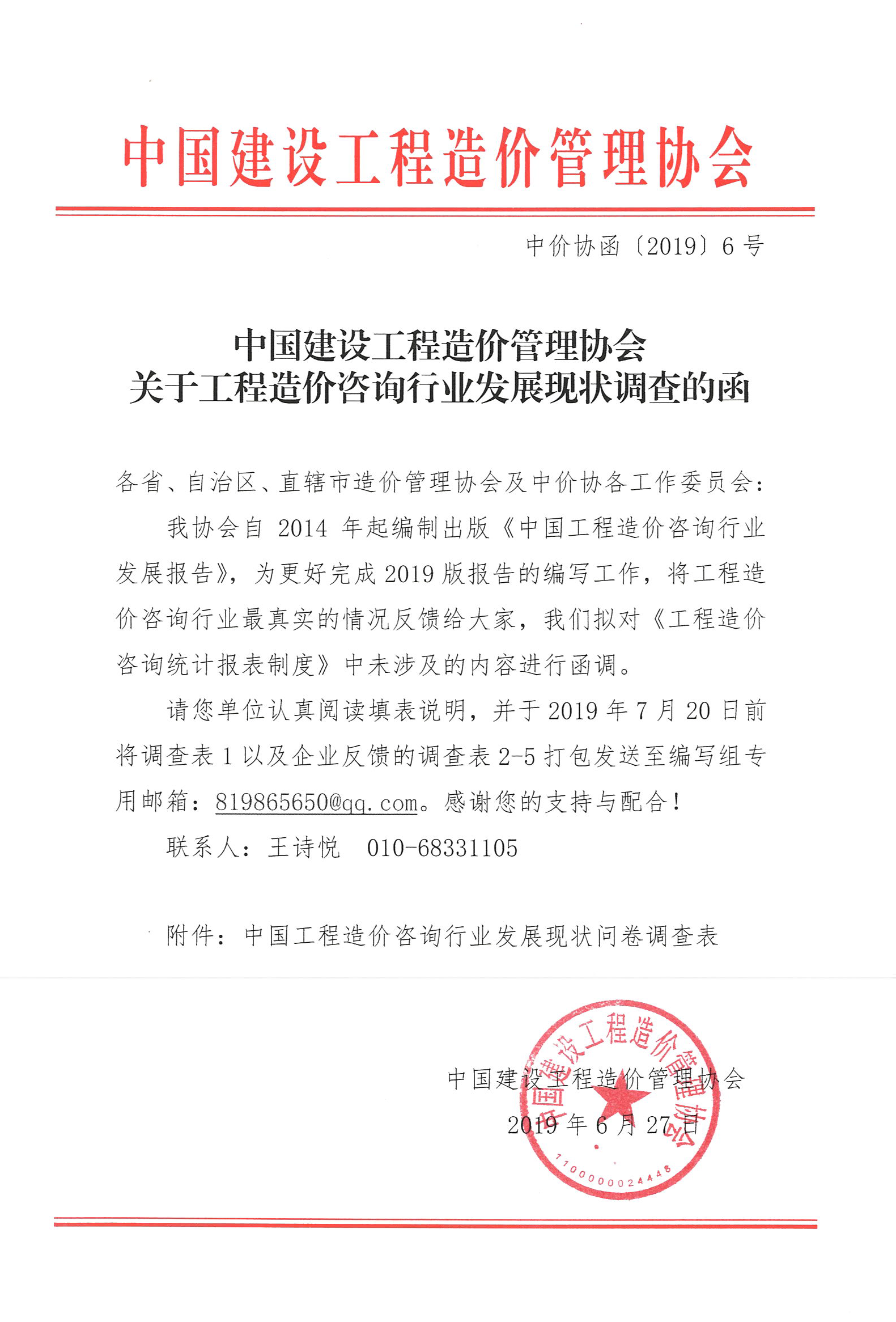 